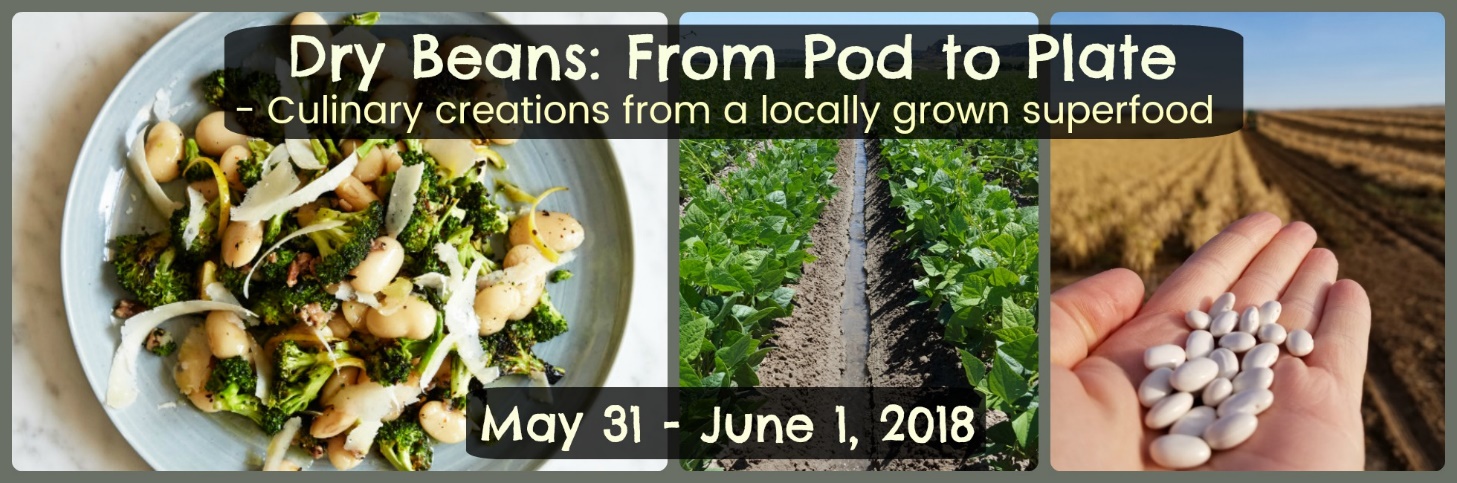 May 31: 8:00am – 6:00pm & Reception 7:00pm June 1: 7:30am – 3:00pmScottsbluff High School, 313 E 27th Street, Scottsbluff, NE 69361  Name: _________________________________________________________________Name for Nametag (if different than above):  __________________________________ Title:  ______________________ Employer: __________________________________Mailing Address:  ________________________________________________________Email:  ___________________________________ Cell Phone: ___________________Special Dietary Needs: ____________________________________Registration:	$75/person, Postmarked by May 10   		$100/person, May 11 – 31. (Includes lunch and reception)Make check payable to Hospitality Education Foundation.  Mail registration form and check to: Hospitality Education Foundation% Nebraska Restaurant Association1610 S 70th, Suite 101Lincoln, NE 68506.  Registration confirmations will be sent to email address you provided above.Registration Questions:  email: neprostart@windstream.net or call 402-440-7253.Lodging:  Room Block Available at Hampton Inn & Suites, Scottsbluff.  
Call 308-635-5200 and ask for the Nebraska Dry Bean Commission Room Block.   Room rate is $93.00 (GVT Rate) + Tax/Night.  Room Block expires May 10.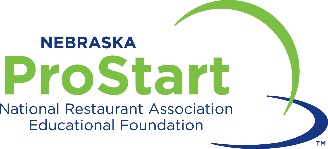 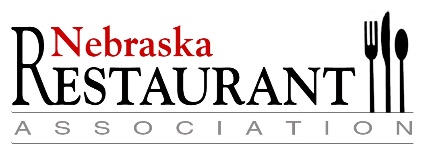 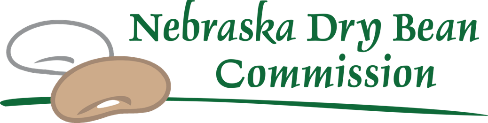 